Лепбук «Вода»       Во время проекта «Волшебница-вода» дети  получили информацию о ее местонахождении в природе, о ее значении для жизни человека и растений, рассмотрели обитателей морей и рек, обсудили проблему загрязнения нашей планеты. В уголке экспериментирования проводили опыты и знакомились со свойствами воды, учились размышлять, наблюдать за явлениями в природе, анализировать и делать выводы. И когда пришло время закрепить с детьми весь пройденный материал, возникла идея оформить лепбук. Ведь это замечательный способ собрать необходимую информацию по выбранной теме в одном месте. Это дидактическое пособие помогает детям в игровой форме, такой любимой и понятной запомнить новый материал. А наличие в лепбуке различных кармашков, конвертов, вкладышей и других подвижных деталей способствует развитию у детей познавательной активности, любознательности, стремлению к самостоятельности, познанию и размышлению. Уважаемые коллеги, предлагаю вашему вниманию лепбук "Вода".Это тематическая папка включает в себя следующие разделы: - Тематические картинка «Круговорот воды в природе.- Дидактическая игра «Для чего нужна вода человеку?».- Дидактическая игра «Три состояния воды»  -Дидактическая игра «Кто живет в воде».-Дидактическая игра «Алгоритм умывания».- Карточки «Где живет вода».- Карточки «Вода в природе».- Карточки «Свойства воды».- Картотека опытов «Что плавает, а что тонет?»- Конверт «Загадки о воде».- Конверт «Стихи о воде».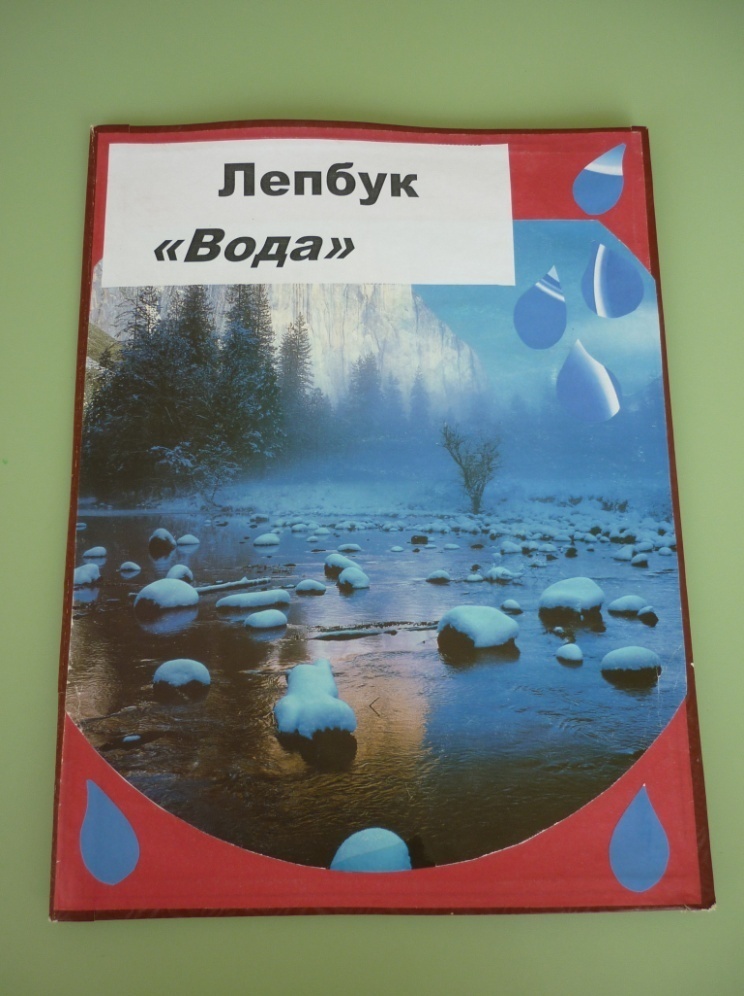 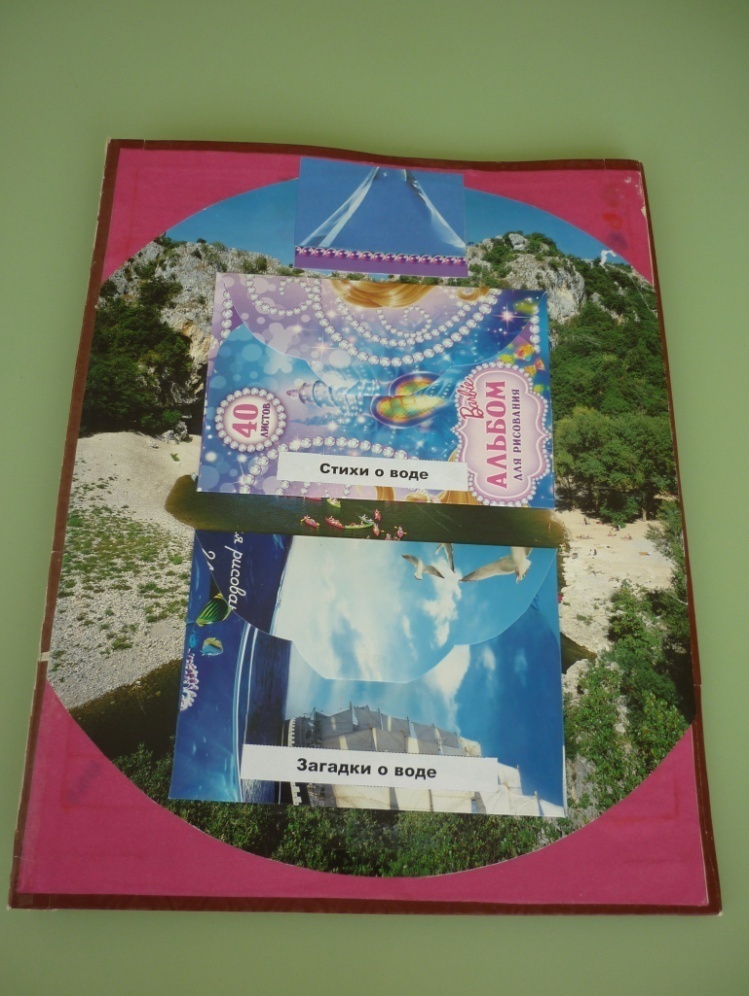 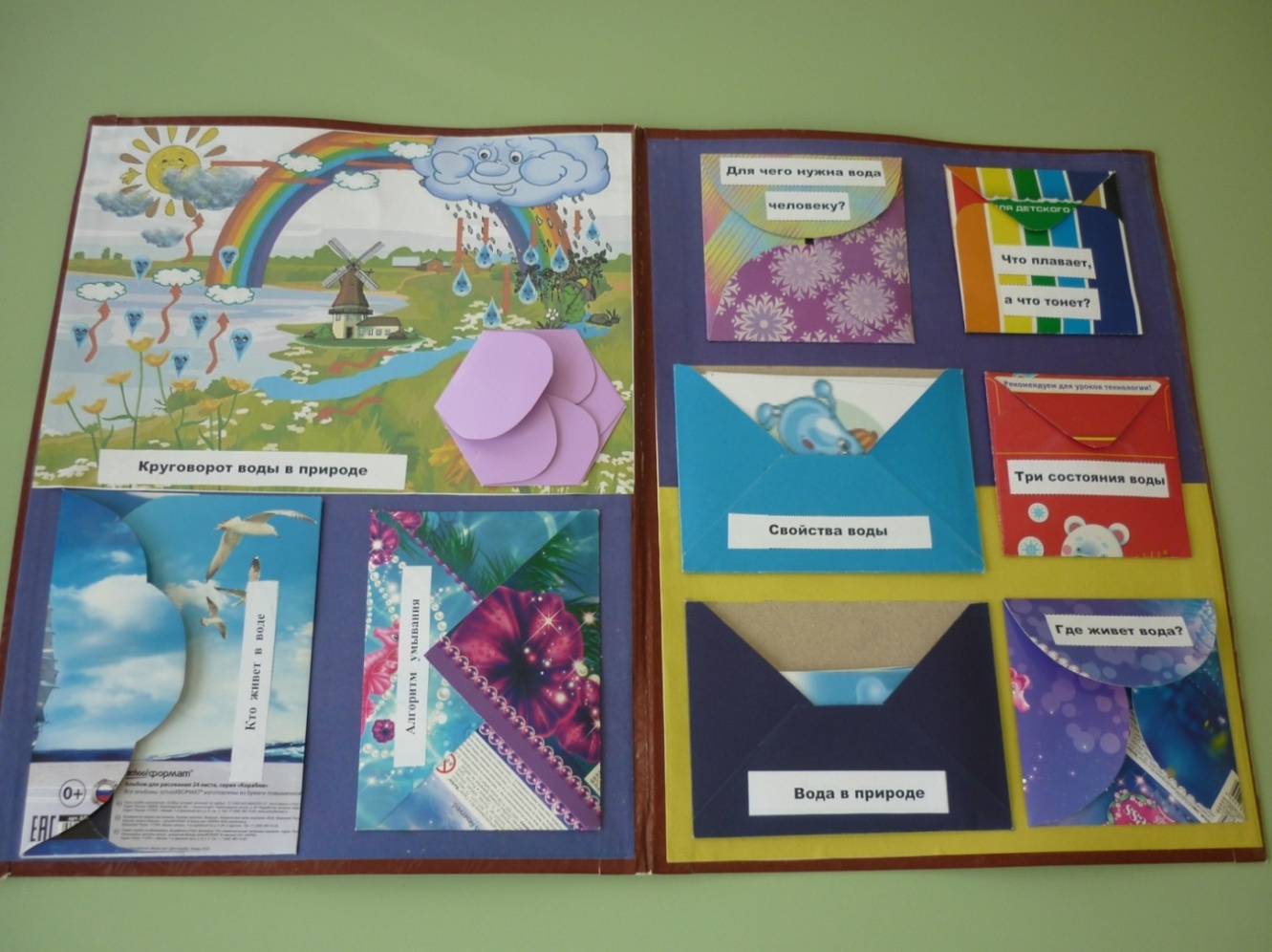 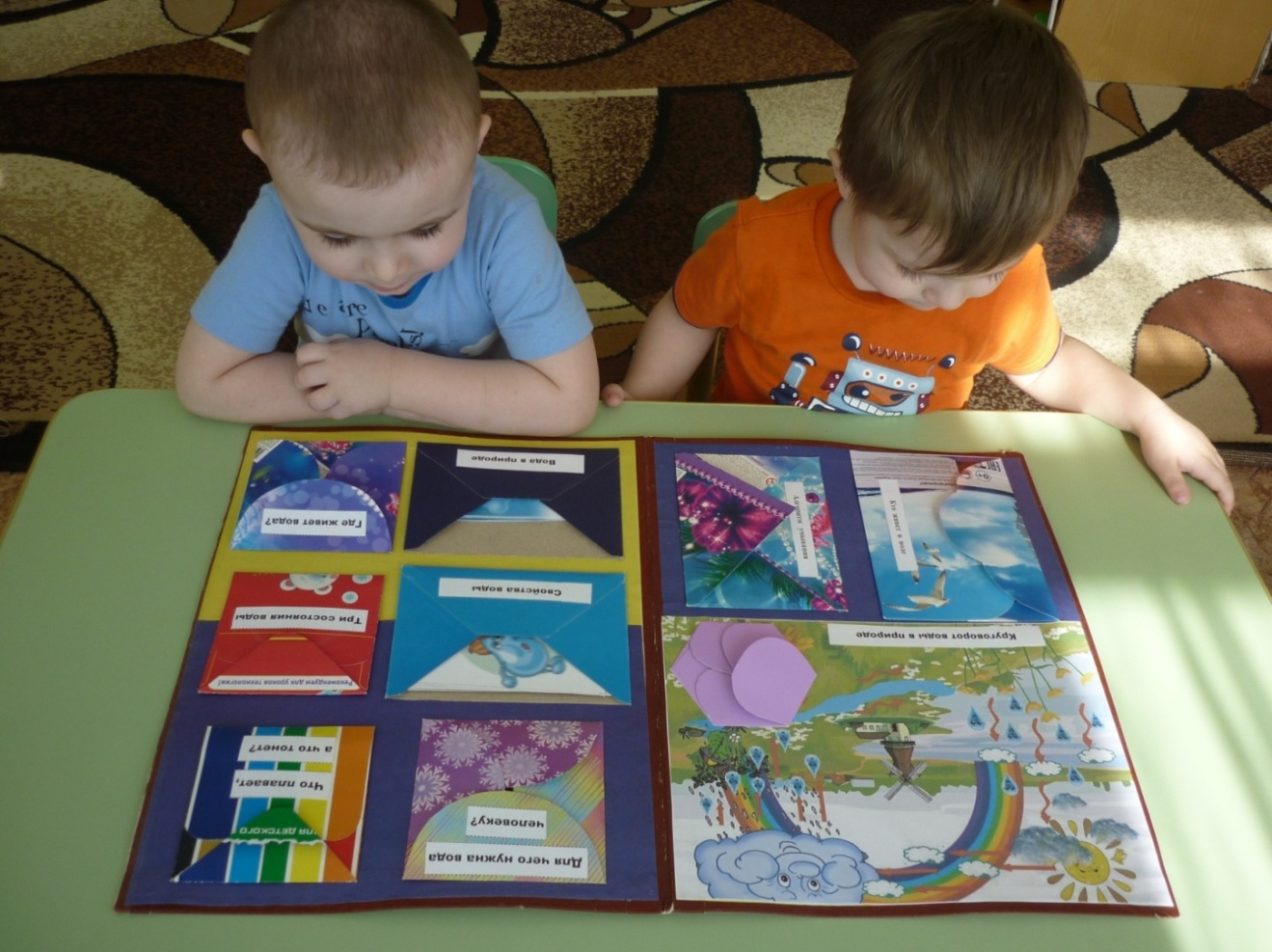 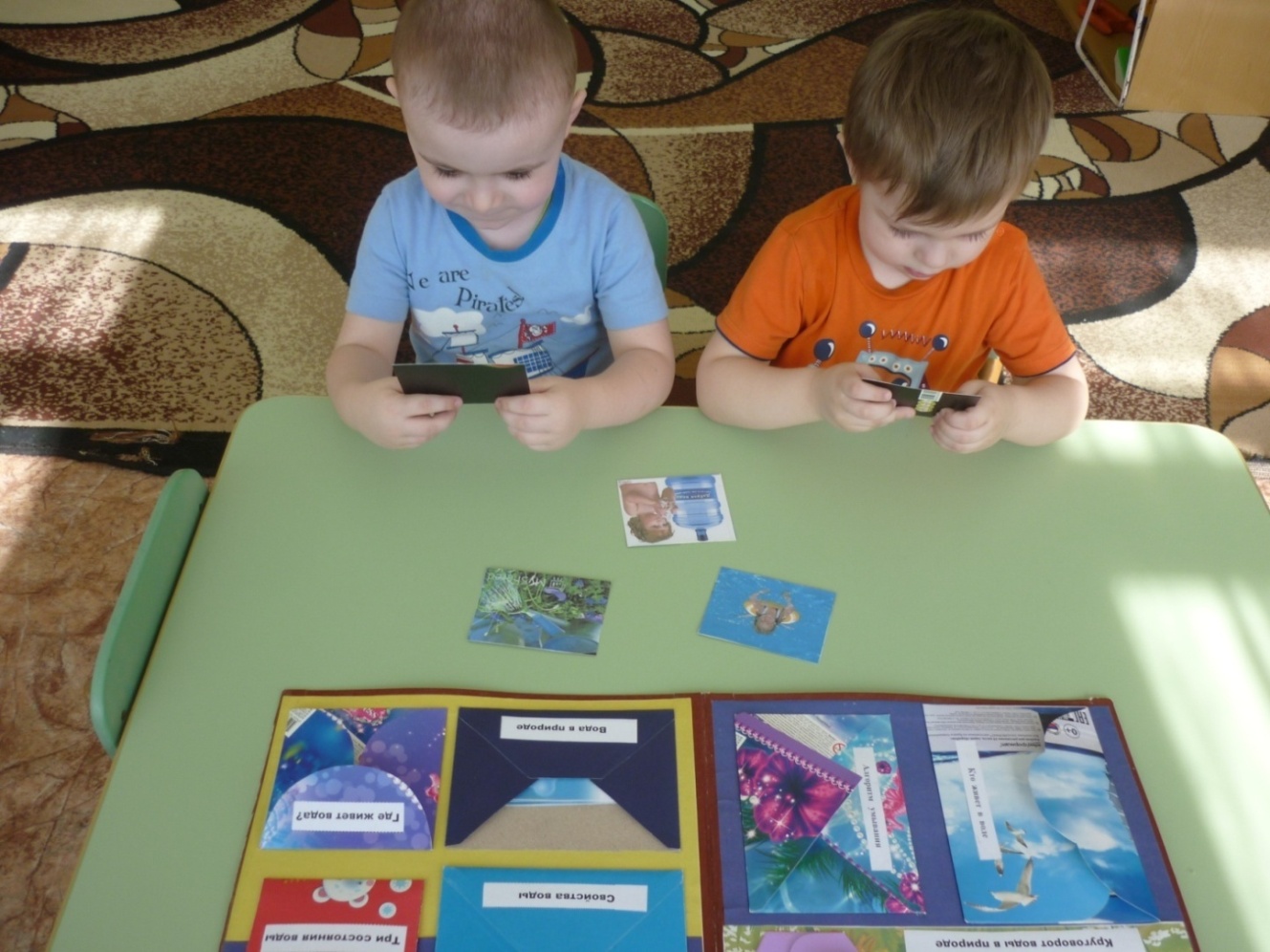 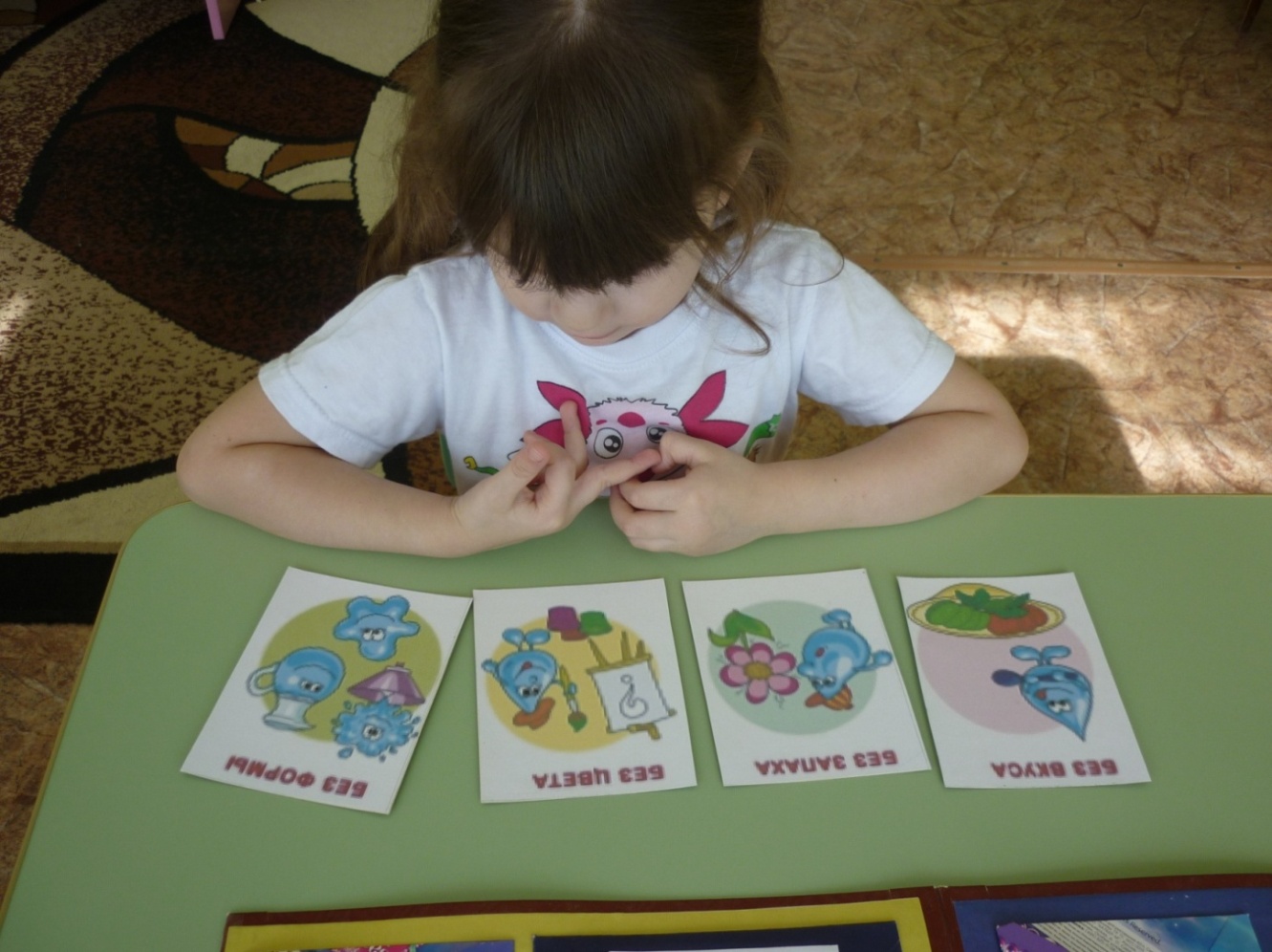 